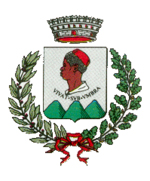 COMUNE DI MORANO CALABROPiano Strutturale ComunaleUrban Center “Ascolta Morano”Attivazione del processo di partecipazione per la definizione degli obiettivi e delle scelte strategiche della pianificazione per la redazione del Piano Strutturale ComunaleIl Comune di Morano Calabro ha in corso di elaborazione la proposta di Piano Strutturale Comunale (PSC). Nella stesura del nuovo PSC, coerentemente con quanto previsto dall’art. 11 comma 6 della L.R. 19/2002 e con gli aspetti culturali derivanti dal paradigma dello Sviluppo Sostenibile, saranno effettuate attività ed incontri volti ad assicurare la partecipazione dei cittadini di Morano Calabro, delle istituzioni e del mondo dell’associazionismo alla redazione del nuovo piano. Pertanto l’Amministrazione Comunale avvierà un processo di “pianificazione partecipata” coinvolgendo i cittadini al fine di programmare interventi sul territorio che corrispondano ai bisogni reali della collettività, consapevoli che non esiste uno sviluppo locale slegato dalle esigenze e dalle aspettative di chi vive un territorio. Il processo di partecipazione urbanistica, si articolerà in diverse fasi: FASE 1: Verso il Documento Preliminare, fase di consultazione generale dei portatori di interessi diffusi sul territorio di Morano Calabro, che ci consentirà di rilevare i bisogni e le esigenze dei cittadini.FASE 2: Dal Documento Preliminare al PSC, che dal processo di partecipazione attiva ci conduce fino alla definizione delle azioni del Piano.La predisposizione del presente questionario segna l’avvio della prima fase, finalizzato a raccogliere idee utili, per individuare argomenti propositivi e criticità ritenuti significativi per la valorizzazione e lo sviluppo socio-economico del comune di Morano Calabro. MODALITÀ DI COMPILAZIONEIl questionario è individuale e anonimo e va compilato, possibilmente, in ogni sua parte.Ai sensi dell’art. 13 D. Lgs. 196/03 si comunica che i dati raccolti con il questionario saranno trattati per le finalità connesse alla presente indagine conoscitiva.Il questionario, compilato dovrà essere consegnato ai banchi della segreteria, oppure trasmesso a mano all’ufficio protocollo o a mezzo servizio postale, entro il 06/01/2012, al seguente indirizzo: Ufficio Gestione del Territorio - Comune di Morano Calabro - Piazza Giovanni XXIII - 87012 Morano Calabro – CS.Il questionario potrà essere scaricato anche on-line sul sito web: www.comunemoranocalabro.itDati personaliSituazione lavorativa In cerca di prima occupazioneDisoccupatoOccupatoIn pensioneComposizione e caratteristiche del nucleo familiareCelibe/NubileConiugato/a senza figli a caricoConiugato/a con figli a caricoDivorziato/a senza figli a caricoDivorziato/a con figli a caricoSeparato/a senza figli a caricoSeparato/a con figli a caricoVedovo/aNumero componenti nucleo familiare _______E’ intenzionato a prendere parte attivamente al processo Partecipativo alla redazione del nuovo Piano Strutturale Comunale di Morano Calabro?SìNoPerché?____________________________________________________________________________________Quali sono i bisogni più importanti per lei e la sua famiglia? (max 3 risposte)Poter usufruire di strutture scolastiche e di formazione professionale adeguateAvere un lavoro più vicino alla residenzaAvere una buona assistenza sanitariaAvere vie di comunicazione più efficienti (in termini di pavimentazione, illuminazione, capacità, ecc.)Avere un adeguato servizio di trasporti pubbliciAumentare l’offerta di iniziative culturaliIstituzioni e amministrazioni efficientiVivere in un quartiere gradevoleAvere un buon rapporto con i viciniPoter esprimere le mie idee su questioni di rilevanza pubblica Eliminazione barriere architettonicheAvere la possibilità di fruire di forme di solidarietà comunitaria e volontaria (anziani, disabili, minori, ecc.)La sicurezza socialeAvere spazi pubblici adeguati ove trascorrere il tempo liberoAltro (specificare)____________________________________________________________________________________________________Quali sono, secondo lei, i bisogni del Comune di Morano Calabro? (max 3 risposte)Servizi per l’infanziaServizi per i giovaniServizi per gli anzianiServizi socio-assistenzialiServizi per diversamente abiliServizi sanitariServizi di trasporto pubblico efficientiServizi culturaliServizi commercialiServizi per stranieriIl diritto alla casaOccupazioneParcheggi e miglioramento del trafficoSviluppo economico e produttivo Scuola e formazione professionaleRiqualificazione aree urbanizzateSicurezza socialeAttrezzature sportive e per il tempo liberoTutela dell’ambienteMaggiore fruibilità delle risorse del territorio (ambientali e storico-culturali) Sviluppo del settore agroalimentareAltro (specificare)__________________________________________________________________________________________________________________Sulla base dei Principi di Sostenibilità emanati dall’Unione Europea esprima un giudizio di priorità da 1 (minima priorità) a 5 (massima priorità) relativamente alla percezione che Lei ha delle seguenti tematiche:Ci può indicare i luoghi dei suoi principali spostamenti durante i giorni lavorativi?Spostamenti interni al Comune di  Morano CalabroSpostamenti verso i Comuni LimitrofiSpostamenti verso altro Comune interno alla Provincia di CosenzaSpostamenti verso altro Comune esterno alla Provincia di Cosenza, ma interno alla RegioneSpostamento verso altra RegioneQuali sono i motivi principali per cui effettua spostamenti al di fuori del Comune di  Morano Calabro? (max 3 risposte)LavoroIstruzione e studioServizi amministrativiServizi commercialiServizi socio-sanitariServizi ricreativi Altro (specificare) _______________________________________________________________________________Quale di queste infrastrutture accetterebbe se ciò contribuisse a migliorare  i servizi comunali?Nuove vie di comunicazione stradale o modifica/adeguamento del tracciato dell’esistenteImpianti industriali di medie/grandi dimensioniSerre per le coltivazioni protette e per l’agricoltura biologicaImpianti di produzione di energia da fonti rinnovabili (eolico, fotovoltaico, biomasse, ecc.)Impianti di produzione di energia da fonti non rinnovabili (energia da rifiuti solidi urbani, produzione di gas da discariche, impianti di produzioni da fonti tradizionali, ecc.)Sono disponibile ad accettare qualunque infrastruttura purché migliori le condizioni socio-economiche di Morano CalabroDistribuisca i valori di priorità da 1 (minima priorità) a 5 (massima priorità) relativamente ad ognuna delle seguenti azioni urbanistiche.Distribuisca i valori di priorità da 1 (minima priorità) a 5 (massima priorità) relativamente alla qualità ambientale ed alla tutela e valorizzazione del territorio di Morano CalabroDistribuisca i valori di priorità da 1 (minima priorità) a 5 (massima priorità) relativamente al settore economico – produttivo che può incidere più favorevolmente nel futuro di Morano Calabro.Distribuisca i valori di priorità da 1 (minima priorità) a 5 (massima priorità) relativamente alla percezione che Lei ha delle seguenti criticità ambientali.Quale forma di turismo ritiene maggiormente congeniale al territorio di Morano Calabro? (max 3 risposte)Turismo sportivoTurismo naturalistico Turismo ruraleTurismo enogastronomicoTurismo culturaleTurismo congressuale e d’affariAltro (specificare) _________________________________________________________________________________________________________________Cosa si aspetta dal nuovo Piano Strutturale Comunale di Morano Calabro?___________________________________________________________________________________________________________________________________________________________________________________________________________________________________________________________________________________________________________________________________________________________________________________________________________________________Cosa dovrà prevedere il nuovo Piano Strutturale Comunale?___________________________________________________________________________________________________________________________________________________________________________________________________________________________________________________________________________________________________________________________________________________________________________________________________________________________SECONDO LEI COSA DOVREBBE GARANTIRE IL PSC AFFINCHè CITTà NATURA E SERVIZI SIANO INTEGRATI FRA DI LORO? INDICHI TRE IDEE FORZA STRATEGICHE PER LO SVILUPPO DELLA REALTà LOCALE (può disporle in ordine di priorità)_____________________________________________________________________________________________________________________________________________________________________________________________________________________________________________________________________________________________________________________________________________________________________________________________________________________________________________________________________________________________________________________________________________________________________________________________________________________________________________________________________________________________________________________________________________________________________________________________________________________________________________________________________________________________________________________________________________________________________________________________________________________________________________________________________________________________________________________________Quale sarebbe la prima azione che intraprenderebbe per migliorare la qualità della vita a Morano Calabro?___________________________________________________________________________________________________________________________________________________________________________________________________________________________________________________________________________________________________________________________________________________________________________________________________________________________Grazie per aver contribuito a costruire con noi la Morano del futuro!Se ritiene può inserire i dati sotto riportati, che potranno essere utilizzati per avvisarla di future manifestazioni inerenti la redazione del PSC.Autorizzo al trattamento di dati personali ai sensi del D.Lgs. 196/03Data compilazione questionario__________________________ Firma ________________________________________IdentificazioneIdentificazioneIdentificazioneIdentificazioneCittadinoAssociazione (specificare)Ente (specificare)Altro  (specificare)SessoSessoEtàEtàEtàEtàMF18-3031-5050-70>70     Luogo di residenza     Luogo di residenza     Luogo di residenza     Luogo di residenza     Luogo di residenza     Luogo di residenza     Luogo di residenzaMorano CalabroDa quanti anni vive a Morano Calabro?0-56-10Oltre 10Dalla nascitaAltro Comune(specificare)Principi di sostenibilità12345Soddisfazione dei cittadini con riferimento alla comunità localeMobilità locale e trasporto passeggeriAccessibilità delle aree verdi e dei servizi localiQualità dell’areaSpostamenti casa-scuola dei bambiniInquinamento acusticoSicurezza dei luoghi pubbliciAzioni Urbanistiche12345Favorire le trasformazioni urbanistiche capaci di valorizzare il patrimonio edilizio esistente evitando il consumo ulteriore di territorio.Favorire la continuità urbana ed il mix funzionale per combattere la frammentazione e la monofunzionalità degli spaziRecuperare le aree degradate sia urbane che rurali mediante l’istituzione di aree attrezzate destinate alla fruizione naturalistico-turisticoPromuovere l’edilizia sostenibileRealizzare un sistema di “reti ecologiche” che metta in connessione le principali aree verdi urbane con le risorse naturalistiche presenti su territorioPromuovere forme di turismo maggiormente rispettoso dell’ambiente e del territorio (es. riuso degli edifici dismessi del centro storico, promozione di turismo naturalistico a basso impatto)Promuovere politiche di sensibilizzazione della cittadinanza e degli operatori economici rispetto ai temi dell’ambiente e della sostenibilità.Qualità Ambientale e Tutela12345Tutela e sviluppo di aree naturali di pregioTutela e sviluppo delle aree agricole e pascoliveTutela e conservazione della qualità paesaggisticaConservazione della biodiversitàRegolamentazione di scarichi e refluiAltro (da specificare)Settore Economico – Produttivo12345ResidenzialeAgricolturaCommercioArtigianatoIndustriaServiziTurismoIncentivare la conoscenza dei prodotti tipici localiCriticità Ambientali12345Rischio geomorfologico (es. frane, alluvioni, etc.)Uso indiscriminato ed illegale del territorio (abusivismo edilizio, discariche, etc.)Scarsa cura della qualità estetica del paesaggioInadeguatezza dei sistemi di tutela e salvaguardia delle acqueScarsa tutela del sistema forestale (es. incendi, taglio indiscriminato etc.)Scarsa sensibilità verso l’ambiente e le tecniche di edilizia sostenibileAltro (specificare)NomeCognomeProfessioneIndirizzo mail